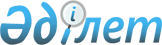 О внесении изменения в решение Западно-Казахстанского областного маслихата от 18 ноября 2019 года № 30-1 "Об определении размера и перечня категорий получателей жилищных сертификатов по Западно-Казахстанской области"Решение Западно-Казахстанского областного маслихата от 30 сентября 2021 года № 6-2. Зарегистрировано в Министерстве юстиции Республики Казахстан 11 октября 2021 года № 24700
      Западно-Казахстанский областной маслихат РЕШИЛ:
      1. Внести в решение Западно-Казахстанского областного маслихата "Об определении размера и перечня категорий получателей жилищных сертификатов по Западно-Казахстанской области" от 18 ноября 2019 года № 30-1 (зарегистрировано в Реестре государственной регистрации нормативных правовых актов под №5866) следующее изменение:
      приложение к указанному решению изложить в новой редакции согласно приложению к настоящему решению.
      2. Настоящее решение вводится в действие по истечении десяти календарных дней после дня его первого официального опубликования. Размер и перечень категорий получателей жилищных сертификатов по Западно-Казахстанской области
      1. Размер и перечень категорий получателей жилищных сертификатов по Западно-Казахстанской области разработаны в соответствии с Законом Республики Казахстан "О жилищных отношениях", приказом Министра индустрии и инфраструктурного развития Республики Казахстан от 20 июня 2019 года №417 "Об утверждении правил предоставления жилищных сертификатов" (зарегистрирован в Реестре государственной регистрации нормативных правовых актов под №18883).
      2. Для реализации права приобретения гражданами жилья в собственность, с использованием ипотечного жилищного займа в рамках ипотечной программы, утвержденной Национальным Банком Республики Казахстан, и (или) государственной программы жилищного строительства, утвержденной Правительством Республики Казахстан, определен размер жилищных сертификатов по Западно–Казахстанской области в размере 1,5 (один миллион пятьсот тысяч) миллион тенге в виде социальной помощи или социальной поддержки.
      3. Перечень категорий получателей жилищных сертификатов:
      1) семьи, имеющие или воспитывающие детей-инвалидов;
      2) многодетные матери, награжденные подвесками "Алтын алқа", "Күміс алқа" или получившие ранее звание "Мать-героиня", а также награжденные орденами "Материнская слава" I и II степени, многодетные семьи;
      3) неполные семьи;
      4) востребованные специалисты, осуществляющие трудовую деятельность в отрасли здравоохранения, образования, культуры, спорта, ветеринарии, агропромышленного комплекса и в правоохранительной сфере.
					© 2012. РГП на ПХВ «Институт законодательства и правовой информации Республики Казахстан» Министерства юстиции Республики Казахстан
				
      Исполняющий обязанности
секретаря областного маслихата

М. Мукаев
Приложение
к решению маслихата
от 30 сентября 2021 года №6-2Приложение
к решению маслихата
от 18 ноября 2019 года №30-1